Dossier à expédier sous 72 h.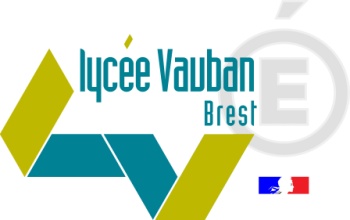 RENTRÉE SCOLAIRE 2023-2024NOM  de l’élève : …………………………..      Prénom(s) : ……………………………………………………..       Né(e) le : …………………………. à …………………….     Dépt de naissance : ………  Sexe : ……………Pays de naissance : …………………………….  				Nationalité : …………………Adresse de l’élève : ………………………………………………………………………………………………….Portable de l’élève : …………………………………….. E.mail de l’élève : …………………………………….N° de Sécurité Sociale de l’élève : …………………………………………….. Projet d’accompagnement  * : - PPS 	si AESH : individualisé         mutualisé(e)                                                     - PAP         - PAI 	Engagement du représentant légal et de l’élèveToute inscription au lycée Vauban vaut acceptation aux dispositions du règlement intérieur (consultable sur le site Web du lycée).Je soussigné (e) …………………………………………………………………..……….. père, mère, tuteur légal del’élève ……………………………………………………………… certifie l'exactitude des renseignements fournis.Fait à  ………………………..……..   le ……………………………..	   		Signatures obligatoires 		 du père   			et/ou    de la mère		   ou du tuteurJe soussigné (e) …………………………………………………………………. élève demandant une inscription en classe ……………………………..…….. accepte le règlement intérieur et m’engage à le respecter.Fait à  …………………………..   le  ……………………………..	              Signature obligatoire de l’élèvePièces à fournirLISTE DES PROFESSIONS ET CATÉGORIES SOCIOPROFESSIONNELLESAgriculteurs exploitants					Artisans, commerçants et chef d’entreprise11	agriculteurs sur petite exploitation			21	artisans12 	agriculteurs sur moyenne exploitation			22 	commerçants et assimilés13 	agriculteurs sur grande exploitation			23 	chefs d’entreprise de 10 salariés et plusCadres et professions intellectuelles supérieures			Professions intermédiaires31	professions libérales				42	professeurs des écoles, instituteurs et assimilés33 	cadres de la fonction publique			43	professions intermédiaires de la santé et du travail social34	professeurs, professions scientifiques			44	clergé, religieux35 	professions de l’information, des arts et des spectacles	45 	professions intermédiaires administratives de la fonction publique37 	cadres administratifs et commerciaux d’entreprise		48 	contremaîtres, agents de maîtrise38 	ingénieurs et cadres techniques d’entrepriseEmployés							Ouvriers52 	employé civils et agents de service de la fonction publique	62 	ouvriers qualifiés de type industriel53 	policiers et militaires				63 	ouvriers qualifiés de type artisanal54 	employés administratifs d’entreprise			64	chauffeurs55 	employés de commerce				65	ouvriers qualifiés de la manutention, du magasinage et du transport56 	personnels des services directs aux particuliers		67	ouvriers non qualifiés de type industriel							68	ouvriers non qualifiés de type artisanal							69	ouvriers agricolesRetraités							Autres personnes sans activité professionnelle71	anciens agriculteurs exploitants			81	chômeurs n’ayant jamais travaillé72	anciens artisans, commerçants, chefs d’entreprise	83 	militaires du contingent74	anciens cadres					84	élèves étudiants75	anciennes professions intermédiaires			85	personnes diverses sans activité professionnelle de moins de 60 ans 77	anciens employés					86	personnes diverses sans activité professionnelle de 60 ans et plus78	anciens ouvriers					99	non renseignée (inconnue ou sans objet)Scolarité souhaitée pour septembre 2023 (STI2D)PREMIERE TECHNOLOGIQUELangue vivante obligatoire :                          LVB Espagnol                              LVB Allemand                                          Autre langue par le CNED : Précisez …………….……..                                                                                              Inscription à effectuer par la famille auprès du CNED (fournir le document obtenu à la                                                                                                                       scolarité élèves pour validation et prise en charge de la partie financière le plus tôt                                                                                                               possible et au plus tard en septembre 2023)    IMPORTANT : concernant les options facultatives, l’élève qui s’inscrit doit suivre cet enseignement toute l’année scolaire.     * Validation du choix des options facultatives en septembre sous réserve des contraintes des emplois du temps         Langue vivante facultative : Section européenne* (Sc. physiques en anglais) :    Oui     Non               Option facultative (1 choix ) : Option Théâtre* :                                                   Oui    Non                          Brevet d’Initiation Aéronautique (BIA)* :                Oui    Non                                                        TERMINALE TECHNOLOGIQUESpécialité (1 choix obligatoire) :      Architecture et construction        Innovation et technologique et eco                                                                                                                                                    conception                                                            Energie et environnement         Systèmes d’information et numérique  Langue vivante  obligatoire :              LVB Espagnol                            LVB Allemand                                  Autre langue par le CNED : Précisez ………….……….                                                                                             Inscription à effectuer par la famille auprès du CNED (fournir le document obtenu à la                                                                                              scolarité élèves pour validation et prise en charge de la partie financière le plus tôt                                                                                                  possible et au plus tard en septembre 2023)    IMPORTANT : concernant les options facultatives, l’élève qui s’inscrit doit suivre cet enseignement toute l’année scolaire.     * Validation du choix des options facultatives en septembre sous réserve des contraintes des emplois du temps         Langue vivante facultative : Section européenne* (Sc. physiques en anglais) :    Oui     Non               Option facultative (1 choix ) : Option Théâtre* :                                                Oui    NonAménagement aux examens :  ATTENTION : CHANGEMENT DES LA RENTREE 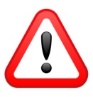 A compter de la rentrée scolaire 2023, les demandes d’aménagement des candidats se feront désormais directement par les familles via l’application INCLUSCOL.Le candidat doit se rendre à l’adresse https://portail.ac-rennes.fr/incluscol/. Les demandes sont à faire en septembre. Toutes les pièces à joindre devront nous parvenir courant septembre afin que nous puissions les expédier aux services des examens qui valident ou pas les demandes.Vous trouverez une présentation générale de l’application, avec un guide et un tutoriel vidéo à destination des candidats à l’adresse ci-après : https://magistere.education.fr/dgesco/course/view.php?id=2538&section=2Merci de contacter dès la rentrée le Médecin scolaire pour mettre en place les aménagements (02.98.80.88.24)   Régime souhaité de l'élève*  : 	 externe	 demi-pensionnaire au ticket*	      interne 5 jours**Inscription en ligne à faire OBLIGATOIREMENT (voir flyer joint)Demi-pensionnaire : déjeuner                                             Interne 5 jours : nuitée, petit déjeuner, déjeuner, diner)Pour les demandes d’internat (partenariat avec le Lycée Jules Lesven),  les documents sont à retirer sur le site internet du Lycée Jules Lesven à Brest.Scolarité de l’année scolaire 2022-2023Nom de l'établissement fréquenté l'année dernière si changement  : ………………………………………………………………………………………………………………..………………………………………………………………………………………………………………………………………………………………………………………………………………………………………………………………………………..Code postal :     ……………….…………..		Ville :		………………………………………………………………………………..…………………………………………………………….Classe : 	 …………………………..		Options : 	………………………………………………………………………………….………………………………………………………….Pour la scolarité - Le dossier dûment complété - Assurance scolaire 2023-2024- pour l’aménagement particulier : pensez à joindre les documents demandés (PAP, PAI, PPS, GEVASCO, notification MDPH…)- copie de la carte vitale Recto/Verso (n° visible)Pour l’infirmerie - La fiche de renseignements complétée jointePour la Vie Scolaire- Coupon réponse de la Maison des Lycéens + chèque de 6€ à l’ordre de  la Maison des lycéens (adhésion volontaire)  (NOM + prénom + future classe de l’élève au dos du chèque)- Charte informatique - Droit à l’imagePour le service de restauration      Voir information jointePour la coopérative scolaire Voir document joint